Fern PackageWhat is vascular tissue?How are ferns adapted to land?What are the characteristics of club mosses, horsetails, and ferns?What is the dominant phase in a fern’s life cycle? What substance is needed by ferns to reproduce sexually?What adaptations do ferns show that enable them to survive in a drier environment than mosses.What stage of a fern’s life cycle requires more water to survive? Why?What are two ways in which ferns are used by people?Label the diagram of a fern’s life cycle below using the word bank. Draw a line dividing the diploid and haploid stages (a+b)FrondSorusMature GametophyteSporophyteArchegoniumAntheridiumSporesSporangium EggSpermRhizoidsProthaliumGerminating sporeZygoteNew sporophyteSpore dispersal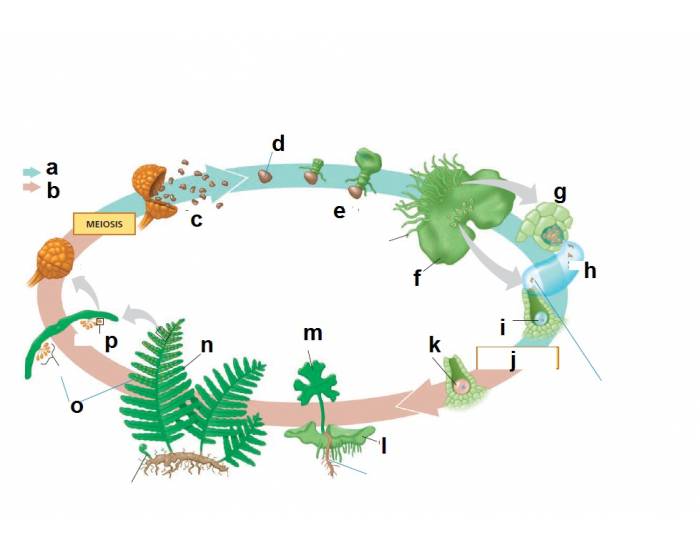 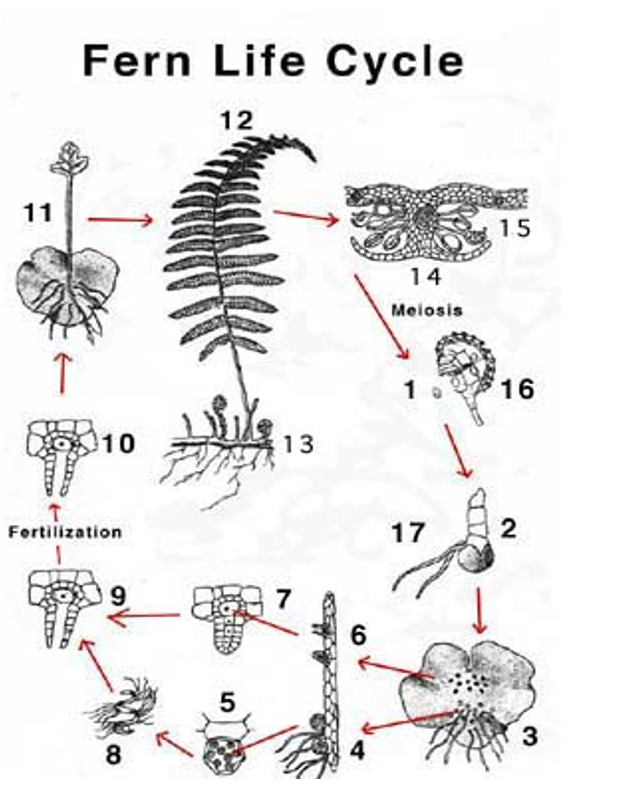 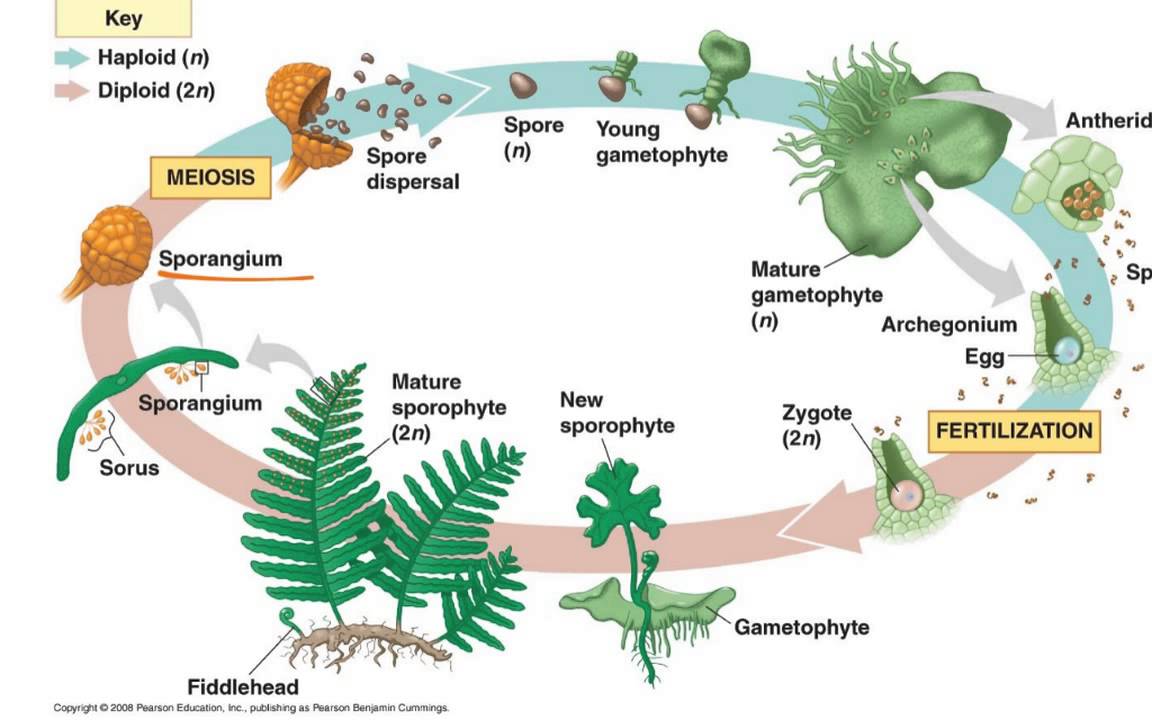 